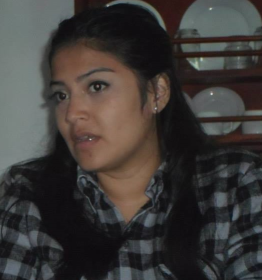 1-DATOS PERSONALES: APELLIDO y NOMBRE: Salvatierra, Rita Gabriela	            	EDAD:	 28 años	                         DOMICILIO: Pje. Misiones 1081- La Banda	TELÉFONO:	0385-154-986240		E-MAIL: rita.salvatierra@hotmail.com  			2- FORMACION ACADÉMICA:ESTUDIOS UNIVERSITARIOS: Técnico en Información Económico y Social (Universidad Nacional de Santiago del Estero). Año de finalización 2012Licenciada en Sociología (Universidad Nacional de Santiago del Estero). Año de finalización 2014ESTUDIOS DE POSTGRADO: Doctoranda en Cs. Sociales (Universidad Nacional de Tucumán). Actualmente en curso3- INVESTIGACION: BECAS/GRUPOS/TRABAJOS DE INVESTIGACION:(2015-2020) Actualmente Becaria Doctoral por CONICET. Resolución D N°2218/14  bajo la dirección del Dra. María M. Tenti y Codirección del Lic. Jorge Luis Silveti(2012-2015) Integrante de Proyecto de Investigación de la  Facultad de Humanidades, Ciencias Sociales y de la Salud, Secretaría de Ciencia y Técnica. UNSE. Denominado: “Cambios en la Estructura Económica, Generación de Renta y Desarrollo Productivo en Santiago del Estero, 1994-2007”, Director Lic. Jorge Luis Silveti. Código del Proyecto 23/D167.(2012-2014) Becaria -Programa de Beca de Estimulo Científico (CIN), en proyecto denominado “Políticas públicas sobre agricultura familiar y la participación de las organizaciones campesinas e indígenas. El caso del Foro Provincial de la Agricultura Familiar de Santiago del Estero”. Director Dr. Raúl Paz- Código del Proyecto 23/D146.4- AREA TEMATICA DE INVESTIGACION:PRINCIPAL: SOCIOLOGIA RURALSECUNDARIA: ESTRUCTURA AGRICOLA, DESARROLLO PRODUCTIVO, TEORIAS DEL DESARROLLO